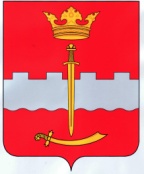 Сельская Дума сельского поселения "Село Кременское"РЕШЕНИЕ ОБ УТВЕРЖДЕНИИ ПОЛОЖЕНИЯ «О ПОРЯДКЕ ФОРМИРОВАНИЯ, ВЕДЕНИЯ И ОПУБЛИКОВАНИЯ ПЕРЕЧНЯ ИМУЩЕСТВА, НАХОДЯЩЕГОСЯ В СОБСТВЕННОСТИ МУНИЦИПАЛЬНОГО ОБРАЗОВАНИЯ  СЕЛЬСКОЕ ПОСЕЛЕНИЕ «СЕЛО КРЕМЕНСКОЕ», СВОБОДНОГО ОТ ПРАВ ТРЕТЬИХ ЛИЦ (ЗА ИСКЛЮЧЕНИЕМ ИМУЩЕСТВЕННЫХ ПРАВ СУБЪЕКТОВ МАЛОГО И СРЕДНЕГО ПРЕДПРИНИМАТЕЛЬСТВА), ПРЕДНАЗНАЧЕННОГО ДЛЯ ПРЕДОСТАВЛЕНИЯ ЕГО ВО ВЛАДЕНИЕ И (ИЛИ) В ПОЛЬЗОВАНИЕ НА ДОЛГОСРОЧНОЙ ОСНОВЕ СУБЪЕКТАМ МАЛОГО И СРЕДНЕГО ПРЕДПРИНИМАТЕЛЬСТВА И ОРГАНИЗАЦИЯМ, ОБРАЗУЮЩИМ ИНФРАСТРУКТУРУ ПОДДЕРЖКИ СУБЪЕКТОВ МАЛОГО И СРЕДНЕГО ПРЕДПРИНИМАТЕЛЬСТВА.Руководствуясь пунктом 4 статьи 18 Федерального закона «О развитии малого и среднего предпринимательства в Российской Федерации» от 24.07.2007 № 209-ФЗ, Правилами формирования, ведения и обязательного опубликования перечня федерального имущества, свободного от прав третьих лиц (за исключением имущественных прав субъектов малого и среднего предпринимательства), предусмотренного частью 4 статьи 18 Федерального закона «О развитии малого и среднего предпринимательства Российской Федерации, утвержденными Постановлением Правительства Российской Федерации от 21.08.2010 г. № 645 (в ред. Постановления Правительства РФ от 01.12.2016 г. № 1283), Уставом муниципального образования «Медынский район», Уставом муниципального образования   сельское поселение «Село Кременское»», Сельская ДумаРЕШИЛА:1. Утвердить Положение «О порядке формирования, ведения и опубликования перечня имущества, находящегося в собственности муниципального образования сельского поселения «Село Кременское», свободного от прав третьих лиц (за исключением имущественных прав субъектов малого и среднего предпринимательства), предназначенного для предоставления его во владение и (или) в пользование на долгосрочной основе субъектам малого и среднего предпринимательства организациям, образующим инфраструктуру поддержки субъектов малого и среднего предпринимательства» (Прилагается).2. Настоящее Решение вступает в силу с момента принятия.3. Настоящее Решение подлежит обязательному обнародованию.Глава сельского поселения«Село Кременское»                                                          В.В.РыбаковУтвержденоРешением Сельской Думы от 31.03.2017г. № 56ПОЛОЖЕНИЕ «О ПОРЯДКЕ ФОРМИРОВАНИЯ, ВЕДЕНИЯ И ОПУБЛИКОВАНИЯ ПЕРЕЧНЯ ИМУЩЕСТВА, НАХОДЯЩЕГОСЯ В СОБСТЕННОСТИ МУНИЦИПАЛЬНОГО ОБРАЗОВАНИЯ СЕЛЬСКОГО  ПОСЕЛЕНИЯ «СЕЛО КРЕМЕНСКОЕ», СВОБОДНОГО ОТ ПРАВ ТРЕТЬИХ ЛИЦ (ЗА ИСКЛЮЧЕНИЕМ ИМУЩЕСТВЕННЫХ ПРАВ СУБЪЕКТОВ МАЛОГО И СРЕДНЕГОПРЕДПРИНИМАТЕЛЬСТВА), ПРЕДНАЗНАЧЕННОГО ДЛЯ ПРЕДОСТАВЛЕНИЯЕГО ВО ВЛАДЕНИЕ И (ИЛИ) В ПОЛЬЗОВАНИЕ НА ДОЛГОСРОЧНОЙ ОСНОВЕСУБЪЕКТАМ МАЛОГО И СРЕДНЕГО ПРЕДПРИНИМАТЕЛЬСТВАИ ОРГАНИЗАЦИЯМ, ОБРАЗУЮЩИМ ИНФРАСТРУКТУРУ ПОДДЕРЖКИСУБЪЕКТОВ МАЛОГО И СРЕДНЕГО ПРЕДПРИНИМАТЕЛЬСТВА»1. Общие положения1.1. Настоящее Положение определяет порядок формирования, ведения и опубликования Перечня муниципального имущества муниципального образования сельского поселения «Село Кременское»(далее – Перечень), свободного от прав третьих лиц (за исключением имущественных прав субъектов малого и среднего предпринимательства), предназначенного для предоставления его во владение и (или) в пользование на долгосрочной основе (в том числе и на льготной основе) субъектам малого и среднего предпринимательства и организациям, образующим инфраструктуру поддержки субъектов малого и среднего предпринимательства (далее - Положение).1.2. Имущество, включенное в Перечень, сформированный и опубликованный в соответствии с настоящим Положением, служит для оказания имущественной поддержки субъектов малого и среднего предпринимательства и может быть использовано только в целях предоставления его во владение и (или) в пользование на долгосрочной основе (в том числе по льготным ставкам арендной платы) субъектам малого и среднего предпринимательства  и организациям, образующим инфраструктуру поддержки субъектов малого и среднего предпринимательства.1.3. Формирование, ведение, опубликование Перечня, внесенных изменений и дополнений к нему осуществляется  администрацией  сельского  поселения «Село Кременское».1.4. Муниципальное имущество, включенное в Перечень, может быть отчуждено на возмездной основе в частную собственность субъектов малого и среднего предпринимательства, арендующих это имущество, в соответствии с Федеральным законом от 22.07.2008 года № 159-ФЗ «Об особенностях отчуждения недвижимого имущества, находящегося  в государственной собственности субъектов Российской Федерации или в муниципальной собственности  и арендуемого субъектами малого и среднего предпринимательства, и о внесении изменений в отдельные законодательные акты Российской Федерации».1.5. Запрещается продажа имущества, переданного в аренду  субъектам малого и среднего предпринимательства и организациям, образующим инфраструктуру поддержки субъектов малого и среднего предпринимательства, переуступка прав пользования им, передача прав пользования им в залог и внесение прав пользования в уставный капитал любых других субъектов хозяйственной деятельности.1.6. Администрация, оказавшая имущественную поддержку, вправе обратиться  в суд с требованием о прекращении права владения и (или) пользования субъектами малого и среднего предпринимательства или организациями, образующими инфраструктуру поддержки субъектов малого и среднего предпринимательства, при его неиспользовании или использовании  не по целевому назначению.2. Порядок формирования, ведения и опубликования Перечнямуниципального имущества2.1. В Перечень включается движимое и недвижимое муниципальное имущество, свободное от прав третьих лиц (за исключением имущественных прав субъектов малого и среднего предпринимательства и организацией, образующим инфраструктуру поддержки субъектов малого и среднего предпринимательства), в том числе: земельные участки, здания, строения, сооружения, нежилые помещения, оборудование, машины, механизмы, установки, транспортные средства,  инвентарь, инструменты.В Перечень вносятся сведения о муниципальном имуществе, соответствующем следующим требованиям:а) муниципальное имущество свободно от прав третьих лиц (за исключением имущественных прав субъектов малого и среднего предпринимательства);б) муниципальное имущество не ограничено в обороте;в) муниципальное имущество не является объектом религиозного значения;г) муниципальное имущество не является объектом незавершенного строительства;д) в отношении муниципального имущества не принято решение  о предоставлении его иным лицам;е) муниципальное имущество не внесено в прогнозный план (программу) приватизации муниципального имущества муниципального образования сельского  поселения  «Село Кременское»;ж) муниципальное имущество не признано аварийным и подлежащим сносу или реконструкции, непригодным для проживания. 2.2. Перечень имущества для развития малого и среднего предпринимательства  представляет собой единую информационную базу данных на бумажном и электронном носителях.2.3.  Внесение сведений о муниципальном имуществе в Перечень может осуществляться на основе предложений федеральных органов исполнительной власти, органов государственной власти субъектов Российской Федерации, органов местного самоуправление, общероссийских некоммерческих организаций, выражающих интересы субъектов малого и среднего предпринимательства, организаций образующих инфраструктуру поддержки малого и среднего предпринимательства, а так же субъектов малого и среднего предпринимательства.        Рассмотрение предложения осуществляется администрацией муниципального образования сельского  поселения «Село Кременское» в течение 30 календарных дней с даты его поступления. По результатам рассмотрения предложения администрацией муниципального  образования  сельского  поселение «Село Кременское» принимается одно из следующих решений:а) о включении сведений о муниципальном имуществе, в отношении которого поступило предложение в Перечень;б) об отказе в учете предложения.В случае принятия решения об отказе в учете предложения, администрация муниципального  образования сельское  поселение «Село Кременское» направляет лицу, представившему предложение, мотивированный ответ о невозможности включения сведений о муниципальном имуществе в Перечень.2.4. В Перечень не включается муниципальное имущество, предназначенное для решения иных вопросов местного значения, размещения органов местного самоуправления, муниципальных учреждений  и предприятий.2.5.  Муниципальное имущество  исключается из Перечня в случае:-непригодности для дальнейшего использования или невозможности использования имущества в соответствии с действующим законодательством Российской Федерации;	-отчуждения муниципального имущества в соответствии с действующим законодательством Российской Федерации; -необходимости использования имущества  для решения иных вопросов местного значения, размещения органов местного самоуправления, муниципальных учреждений и предприятий;-право муниципальной собственности на имущество прекращено по решению суда или в ином установленном законом порядке; - если в течение 2 лет со дня включения   сведений о муниципальном имуществе в перечень в отношении такого имущества  от субъектов малого и среднего предпринимательства или организаций, образующих инфраструктуру поддержки субъектов  малого и среднего  предпринимательства, не поступило ни одного заявления о предоставлении муниципального имущества, ни одной  заявки на участие в аукционе (конкурсе) на право заключения договора, предусматривающего переход права владения и (или) пользования  в отношении такого имущества; -муниципальное имущество включено в план приватизации муниципального имущества муниципального образования сельское  поселение «Село Кременское».2.6. Перечень подлежит утверждению Сельской  Думой муниципального образования  сельского  поселения «Село Кременское»» до 1 ноября текущего года. 2.7. Утвержденный Перечень муниципального имущества, изменения и дополнения к нему подлежат обязательному опубликованию в районной газете «Заря» и размещению на официальном сайте администрации муниципального образования  сельского  поселения «Село Кременское» в сети Интернет.3. Порядок и условия предоставления в аренду муниципальногоимущества, включенного в Перечень3.1. Муниципальное имущество, включенное в Перечень, предоставляется в аренду с соблюдением требований, установленных Федеральным законом «О защите конкуренции» от 26.07.2006г № 135-ФЗ, в порядке, установленным действующим законодательством, на торгах и без торгов.3.2. Предоставление в аренду помещений, включенных в Перечень имущества, осуществляется на основании договора аренды, заключаемого по итогам торгов, участниками которых могут быть только субъекты малого и среднего предпринимательства.3.3. Субъекты, претендующие на получение в аренду муниципального имущества, включенного в Перечень, должны относиться к категориям субъектов малого и среднего предпринимательства и соответствовать условиям, установленным статьей 4 Федерального закона «О развитии малого и среднего предпринимательства в Российской Федерации» от 24.07.2007 №209-ФЗ.3.4. Договор аренды в отношении муниципального имущества, включенного в Перечень, заключается на срок не менее 5 (пяти) лет. Срок договора может быть уменьшен на основании поданного до заключения  такого договора заявления лица, приобретающего права владения и (или) пользования.3.5. Не могут претендовать на получение в аренду муниципального имущества, включенного в Перечень, субъекты малого и среднего предпринимательства:-находящиеся в стадии реорганизации, ликвидации или банкротства в соответствии с законодательством Российской Федерации;-имеющие задолженность по налогам и сборам в бюджеты всех уровней и внебюджетные фонды;- сообщившие о себе недостоверные сведения.          3.6. Арендодателем муниципального имущества, включенного в Перечень, является Администрация муниципального  образования сельское поселение «Село Кременское».          3.7. Предоставление в аренду муниципального имущества, включенного в Перечень, осуществляется на основании Постановления Администрации сельского  поселения  «Село Кременское» или протокола проведения аукционных торгов, с соблюдением требований Приказа Федеральной антимонопольной службы «О порядке проведения конкурсов или аукционов на право заключения договоров аренды, договоров безвозмездного пользования, договоров доверительного управления имуществом, иных договоров, предусматривающих переход прав в отношении государственного или муниципального имущества, и перечне видов имущества, в отношении которого заключение указанных договоров может осуществляться путем проведения торгов в форме конкурса» от 10 февраля 2010 г. № 67.           3.8. Субъект, заинтересованный в предоставлении имущества в аренду, обращается в Администрацию муниципального образования  сельского  поселения «Село Кременское» с письменным заявлением о предоставлении имущества в аренду, в котором указывается целевое назначение и срок, на который предоставляется имущество.             Юридические лица к заявлению прилагают следующие документы:             -копии учредительных документов;             -справку о средней численности работников за предшествующий календарный год, определяемой в соответствии с частью 6 статьи 4 Федерального закона  «О развитии малого и среднего предпринимательства в Российской Федерации» от 24.07.2007 №209-ФЗ, подписанную руководителем и заверенную печатью юридического лица;               -справку о выручке от реализации товаров (работ, услуг) или о балансовой стоимости активов (остаточной стоимости основных средств и нематериальных активов) за предшествующий календарный год, подписанную руководителем и главным бухгалтером и заверенную печатью юридического лица;                  -приказ о назначении на должность руководителя;                -доверенность представителя (в случае предоставления документов доверенным лицом).           Индивидуальные предприниматели к заявлению прилагают следующие документы:                 -копия свидетельства о государственной регистрации предпринимателя;                 -доверенность представителя (в случае предоставления документов доверенным лицом).             3.9. Рассмотрение поступивших заявлений и определение способов предоставления муниципального имущества осуществляется в соответствии с действующим законодательством.             3.10. В предоставлении имущества в аренду Субъекту может быть отказано в том случае если:              -субъект, заинтересованный в предоставлении имущества в аренду, не является субъектом малого и среднего предпринимательства или организацией, образующей инфраструктуру поддержки малого и среднего предпринимательства;                 -субъектом не предоставлены документы, предусмотренные настоящим Положением;                 -на момент  подачи субъектом заявления уже рассмотрено ранее поступившее заявление другого субъекта  и по нему принято решение о предоставлении имущества в аренду или решение о проведении аукциона на право заключения договора аренды такого имущества;                  - имущество ранее предоставлено другому субъекту;                 -субъект ранее владел и (или) пользовался данным имуществом с нарушением существенных условий договора аренды.              3.11. При определении размера арендной платы по договору аренды за основу берется, отчет об оценке права аренды, составленного в соответствии со статьей 8 Федерального закона «Об оценочной деятельности в Российской Федерации» от 29.07.1998 г. № 135-ФЗ., с применением понижающего коэффициента равного 0,5от   31  марта  2017 года№  56с. Кременское